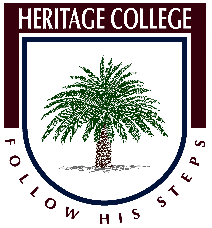 Year 9 Materials TechnologyAdhesivesWhen you manufacture a product using woods it will soon be necessary to join parts together. This can be done using fixings such as screws, nails and pins OR through the use of glues. Modern glues are very strong and if the product advertising claims are to be believed, joints made with glues can be stronger than the wood itself. Traditional Glues - Glues were once made from natural materials such as animal hides and bones. They were boiled to produce a brownish coloured jelly which slowly solidified. This was called ‘scotch glue’ and it could be warmed up later and used as a liquid glue. Modern Glues - P.V.A. (Polyvinyl Acetate) Glues are very popular as they do not need preparation. These glues are supplied in a plastic container and can be used straight away. Examples of these types of glues are product such as Aquadhere and Titebond.Research QuestionsPVA glues come in two types, generally identified by the different colour of the glue itself. What are the two types?______________________________________________________________________PVA glues are the most popular wood glues available but there are a number of different adhesives that are suited to use in woodworking. Name 2 other types and provide a brief explanation of why they are different from PVA.____________________________________________________________________________________________________________________________________________________________________________________________________________________________________________________________________________________________________________________________________________________________________________________________________________________________________________________________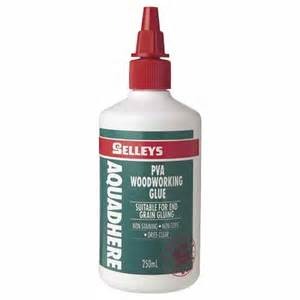 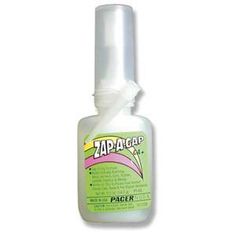 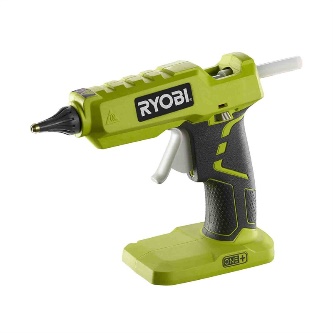 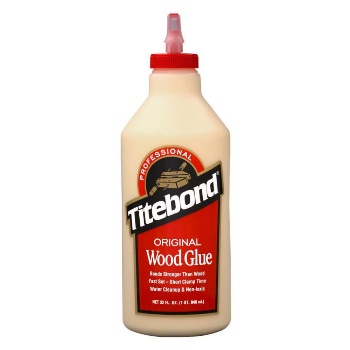 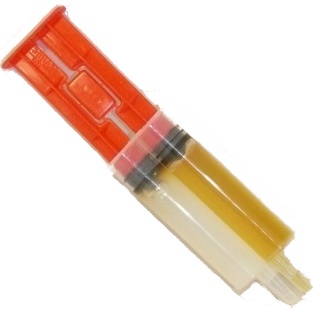 